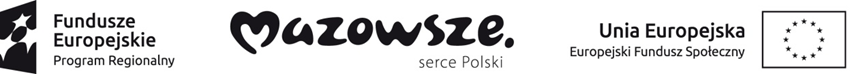 Szczegółowy opis przedmiotu zamówienia.Audiometr do Metody Johansena - 1 szt.Urządzenie powinno posiadać co najmniej następujące funkcje:Urządzenie powinno umożliwiać dokonywania badania obuusznego dla audiometrii tonalnej.Urządzenie jest przeznaczone dla dzieci w wieku przedszkolnym w związku z powyższym urządzenie powinno posiadać funkcję audiometrii obrazkowej.Urządzenie będzie stosowane w terapii metodą Johansena.W zestawie powinny znajdować się słuchawki powietrzne z osłonami wygłuszającymi.W zestawie powinna znajdować się  słuchawka kostna do pełnej diagnostyki ubytków słuchu. Urządzenie powinno umożliwiać  badanie ręczne oraz automatyczne. Urządzenie powinno posiadać co najmniej 11 częstotliwości testowych (0,125 – 8 kHz).Urządzenie powinno umożliwiać przewodzenie powietrzne: -10 do 100 dB w przejściach co 5 dB. Przewodzenie kostne: -10 do 60 dB w przejściach co 5 dB.Sygnał testowy powinien być czysty, ciągły lub pulsujący, modulowany.Urządzenie powinno posiadać przycisk odpowiedzi pacjenta.Oprogramowanie powinno umożliwiać stworzenie bazy danych dzieci objętych badaniem. Oprogramowanie powinno umożliwiać wydruk badania.W zestawie kabel umożliwiający podłączenie do komputera, oprogramowanie w języku polskim.Gwarancja co najmniej 24 miesiące.Wykonawca powinien zapewnić bezpłatną kalibrację urządzenia przez okres gwarancji, co powinno zostać uwzględnione w cenie oferty.Wykonawca zobowiązany jest dostarczyć urządzenie do Miejskiego Przedszkola z Oddziałami Integracyjnymi Nr 15  w Płocku oraz przeprowadzić szkolenie dla 3 osób z użytkowania urządzenia – czas trwania szkolenia co najmniej 2 godziny.